Séminaire sur la propriété intellectuelle et les ressources génétiques, les savoirs traditionnels et les expressions culturelles traditionnelles : expériences régionales, nationales et localesorganisé parl’Organisation Mondiale de la Propriété Intellectuelle (OMPI)avec la généreuse contribution financière du Gouvernement australien afin d’aider à couvrir les frais de participation des délégués venant des capitales de différents pays en développementGenève, du 30 mars au 1er avril 2015programmeétabli par le Bureau international de l’OMPILundi 30 mars 201512 h 00 – 14 h 00	Enregistrement14 h 00 – 14 h 30	Séance d’ouvertureM. Francis Gurry, Directeur général de l’Organisation Mondiale de la Propriété Intellectuelle (OMPI)14 h 30 – 15 h 00	Discours liminaire : La propriété intellectuelle et les ressources génétiques, les savoirs traditionnels et les expressions culturelles traditionnelles Conférencier : 	M. Joseph Williams, juge, Haute Cour de Nouvelle-Zélande (Nouvelle-Zélande)15 h 00 – 17 h 00	Table ronde n° 1 : Expérience acquise concernant les systèmes régionaux et nationaux de protection des savoirs traditionnels et des expressions culturelles traditionnellesAnimateur : 	Mme Marisella Ouma, directrice exécutive, Kenya Copyright Board (Kenya)Conférencier : 	M. Manuel Ruiz Muller, directeur et chercheur principal du programme Questions internationales et biodiversité de la Société péruvienne pour le droit de l’environnement (Pérou)Participants : 	M. Marcus Goffe, responsable, Direction des marques, des dessins et modèles et des indications géographiques, Office jamaïcain de la propriété intellectuelle (Jamaïque)M. Cristian Florescu, chef du Département des relations et projets internationaux, Office roumain du droit d’auteur (Roumanie)Mme Anna Vuopala, conseillère du gouvernement, Département de la politique culturelle et artistique, de la politique du droit d’auteur et de l’économie de la culture, Ministère de l’éducation et de la culture (Finlande)M. Sudkhet Boriboonsri, conseiller, Mission permanente de la Thaïlande auprès de l’Organisation mondiale du commerce (OMC)Mme Mere Falemaka, représentante permanente du Forum des îles du Pacifique auprès de l’Organisation mondiale du commerce (OMC)M. Sunil Dutt, administrateur principal chargé de recherche, Conseil national des plantes médicinales, Ministère de l’ayurvéda, de l’unani, du yoga, du siddha et de l’homéopathie (AYUSH) (Inde)Questions – réponsesMardi 31 mars 201510 h 00 – 12 h 00	Table ronde n° 2 : Utilisations commerciales et non commerciales des savoirs traditionnels et des expressions culturelles traditionnelles – Exemples et enseignements tirésAnimateur : 	M. James Anaya, Faculté de droit de l’Université de l’Arizona (États-Unis d’Amérique) Conférencier : 	Mme Terri Janke, juriste et directrice, Terri Janke & Company Pty Ltd (Australie)Participants : 	Mme Zoraida Rodríguez M., représentante permanente adjointe, Mission permanente du Panama auprès de l’Organisation mondiale du commerce (OMC)Mme Karin Ferriter, Intellectual Property Attaché, Mission permanente des États-Unis d’Amérique auprès de l’Organisation mondiale du commerce (OMC)M. Emmanuel Sackey, examinateur en chef, Organisation régionale africaine de la propriété intellectuelle (ARIPO)Mme Manisha Desai, conseil principal adjoint en brevets, Eli Lilly and Company (États-Unis d’Amérique)Questions – réponses12 h 00 – 15 h 00 	Pause déjeuner15 h 00 – 17 h 00	Table ronde n° 3 : Expérience acquise aux niveaux régional, national et local concernant la signification et l’importance du “domaine public” dans le contexte des savoirs traditionnels et des expressions culturelles traditionnellesAnimateur : 	M. Joseph Williams, jugeConférencier : 	M. Lim Heng Gee, Faculté de droit de l’Université Teknologi MARA (Malaisie)Participants : 	M. Ian Goss, directeur général, Programmes stratégiques, Office de propriété intellectuelle de l’Australie (Australie)M. James AnayaMme Ruth Okediji, William L. Prosser Professor of Law, Faculté de droit de l’Université du Minnesota, États-Unis d’Amérique / Membre du  National Copyright Reform Committee, Commission nigériane du droit d’auteur (Nigéria) M. Jens Bammel, secrétaire général, Union internationale des éditeursQuestions – réponsesMercredi 1er avril 201510 h 00 – 12 h 00	Table ronde n° 4 : Expérience acquise au niveau national concernant les exigences de divulgation en rapport avec les ressources génétiques et les savoirs traditionnels associés aux ressources génétiquesAnimateur : 	M. Pedro Roffe, Associé principal, Programme relatif à l’innovation, à la technologie et à la propriété intellectuelle, Centre international pour le commerce et le développement durable (ICTSD)Conférencier : 	M. Pierre du Plessis, conseiller principal, Centre de recherche-information-action en Afrique – Développement et consultation en Afrique australe (Namibie)Participants : 	Mme Silvia Solis, directrice, Direction des inventions et nouvelles technologies, Institut national pour la défense de la concurrence et la protection de la propriété intellectuelle (INDECOPI) (Pérou)M. Martin Girsberger, chef, Développement durable et coopération internationale, Division de droit et affaires internationales, Institut fédéral de la propriété intellectuelle (Suisse)Mme Larisa Simonova, chercheuse, Institut fédéral de la propriété industrielle, Service fédéral de la propriété intellectuelle (ROSPATENT) (Fédération de Russie)M. Paul Oldham, directeur, One World Analytics (Royaume-Uni)M. Dominic Muyldermans, conseiller juridique principal, CropLife InternationalQuestions – réponses12 h 00 – 12 h 30	Observations finalesM. Minelik Getahun, sous-directeur général, Secteur des questions mondiales (OMPI)[Fin du document]EE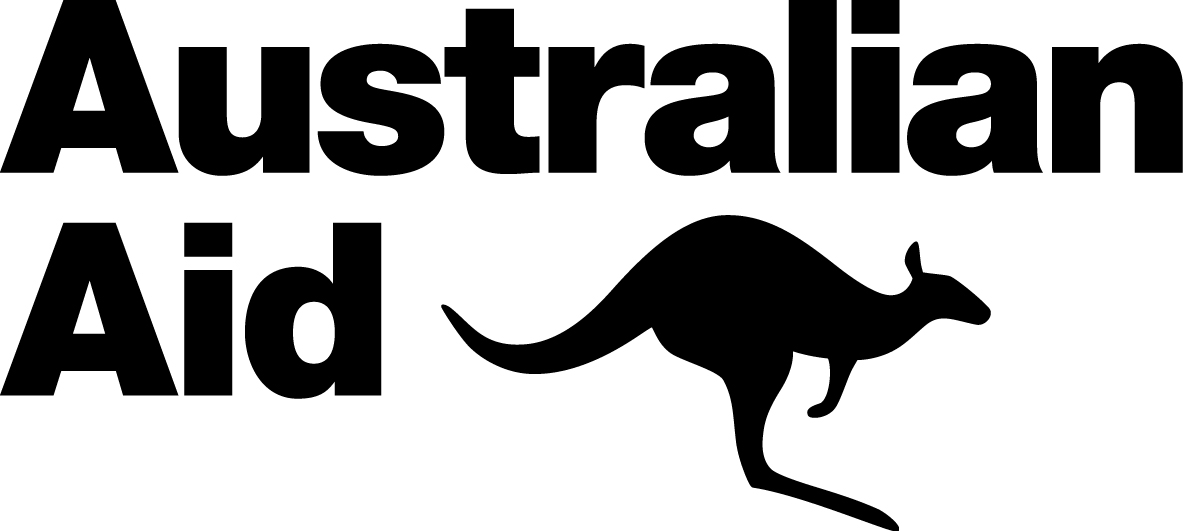 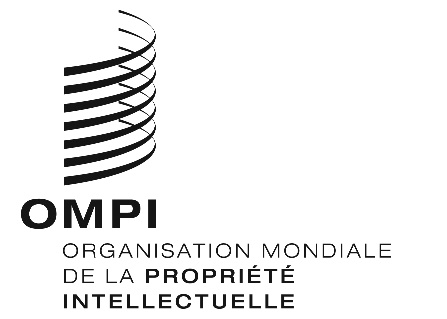 WIPO/IPTK/GE/15/INF/1 Prov.2WIPO/IPTK/GE/15/INF/1 Prov.2ORIGINAL : anglaisORIGINAL : anglaisDATE : 24 mars 2015DATE : 24 mars 2015